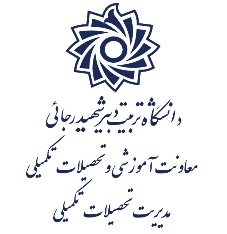 نام و نام خانوادگی کارشناس تحصیلات تکمیلی دانشکده:                                                                   تاریخ و امضاء موضوع پیشنهاده: دفاع در تاریخ مقرر برگزار شد و هیئت داوران نتیجه نهایی را به شرح زیر اعلام نمود:نتیجه دفاع: قبول                      مردود                         تمدید مهلت دفاع  (مطابق صورتجلسه پیوست)اعضای هیئت داوری پیشنهاده پژوهشی:تاريخ، نام و امضاء مدیر گروه:                                   تاريخ، نام و امضاء رئیس دانشکده: نام و نام خانوادگي دانشجو:شماره دانشجويي:رشته:شماره درس پیشنهاده پژوهشی:  تاریخ دفاع از پیشنهاده پژوهشی:نیمسال برگزاری دفاع از پیشنهاده پژوهشی:ردیفنام و نام خانوادگیسمتامضاء1استاد راهنما2استاد مشاور3داور داخلی4داور داخلی5داور خارجی6داور خارجی7نماینده تحصیلات تکمیلیصورتجلسه دفاع )در صورت تمدید مهلت(خواهشمند است فقط در صورتی که تمدید مهلت دفاع برای نیم‌سال بعد مورد تأیید دانشکده است، دلایل مربوط، صورتجلسه شده و ارسال گردد. در این حالت وضعیت در انتظار دفاع مجدد از پیشنهاده برای ثبت نام نیم‌سال جاری در کارنامه دانشجو درج خواهد شد.نام و امضاء هیئت داوران: